Name:__________________________ Date Assigned: Mon.11/12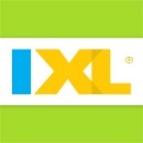 Period:  1   2					        Date Due: Mon.11/26Instructions: Complete these standards and turn this sheet in by the due date above. Smart Scores > 90 will go in the gradebook as 100. Any scores below 90 will go in “as-is.”Name:__________________________ Date Assigned: Mon.11/12Period:  1   2					        Date Due: Mon.11/26Instructions: Complete these standards and turn this sheet in by the due date above. Smart Scores > 90 will go in the gradebook as 100. Any scores below 90 will go in “as-is.”IXL #SKILL/TOPICSMART SCORER2Write a ratio: word problemsR11Solve the proportionT7Convert and compare metric unitsV5Sale pricesY6Identify terms and coefficientsY10Multiply using the distributive propertyY14Add and subtract like termsZ__IXL #SKILL/TOPICSMART SCORER2Write a ratio: word problemsR11Solve the proportionT7Convert and compare metric unitsV5Sale pricesY6Identify terms and coefficientsY10Multiply using the distributive propertyY14Add and subtract like termsZ__